موسسه آموزش عالی فروردین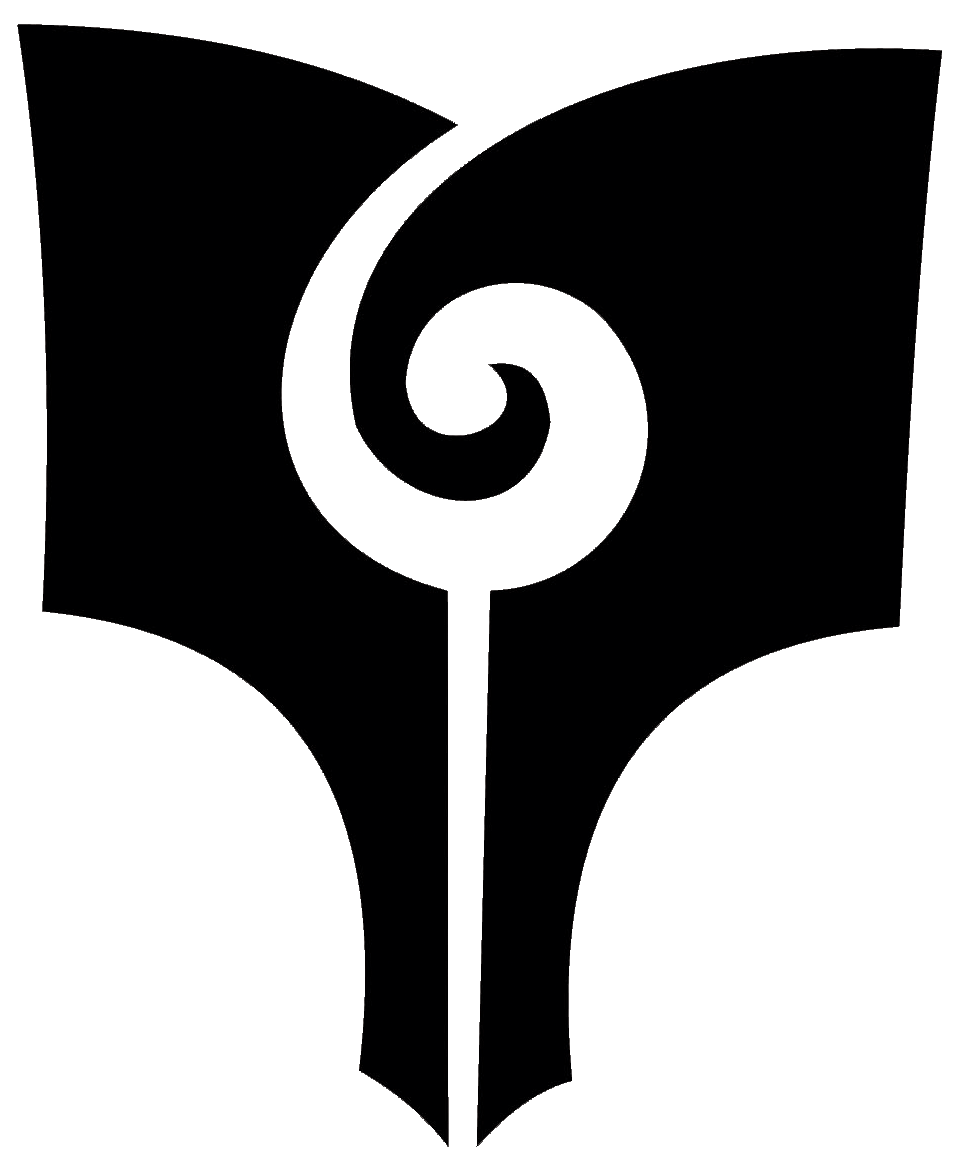 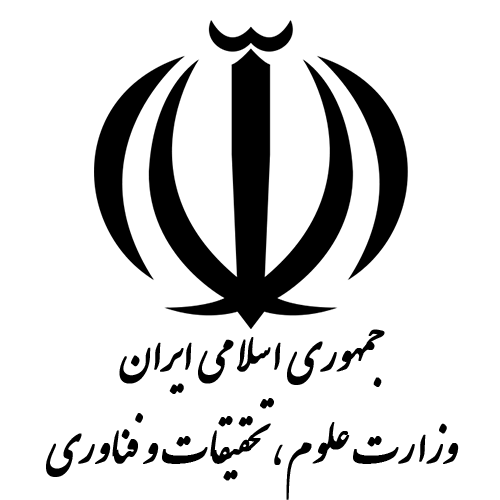 تعهد نامه اصالت پایان نامه (رساله) بدینوسیله اینجانب/اینجانبه ................................................... دانشجوی دوره کارشناسی ارشد رشته ..................................  با شماره دانشجویی ............................................ تعهد می نمایم که کلیه مطالب مندرج در این پایان نامه/رساله     اینجانب/اینجانبه تحت عنوان .............................................................................................................................................................. حاصل فعالیت پژوهشی خودم بوده که به راهنمایی یا مشاورت اساتید موسسه فروردین تهیه شده است و در هر جا که دستاوردها یا آثار علمی دیگران استفاده شده با رعایت حقوق مالکیت معنوی به صورت مستقیم یا غیر مستقیم در متن پایان نامه/رساله ارجاع داده شده و در منابع پایانی ذکر شده است.این اثر پژوهشی قبلاً برای اخذ هیچ مدرک هم سطح، بالاتر یا پایین تر هیچیک از دانشگاهها و موسسات دولتی یا غیر دولتی ارائه نشده است. در صورت احراز تخلف و اثبات خلاف هریک از موارد فوق، موسسه حق دارد بدون نیاز به حکمی از مراجع قضایی یا غیر قضایی نسبت به ابطال مدرک تحصیلی اینجانب/اینجانبه اقدام کند و حق پیگیری قضایی موضوع نیز برای موسسه محفوظ است و اینجانب/اینجانبه حق هرگونه اعتراض را از خود ساقط می نمایم.کلیه نتایج و حقوق حاصل از این اثر متعلق به موسسه است و هرگونه استفاده از نتایج علمی و عملی، واگذاری اطلاعات به دیگران یا چاپ و تکثیر نسخه برداری ترجمه و اقتباس از پایان نامه/رساله بدون موافقت موسسه یا استاد راهنما یا مشاور، ممنوع استو نقل مطالب با ذکر ماخذ بلامانع است.نام و نام خانوادگی و امضاء دانشجوصحت امضای دانشجو مورد گواهی است.مدیر کمیته تحصیلات تکمیلیمعاون آموزشی موسسه